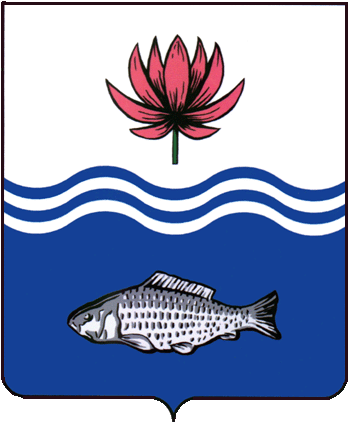 АДМИНИСТРАЦИЯ МО «ВОЛОДАРСКИЙ РАЙОН»АСТРАХАНСКОЙ ОБЛАСТИПОСТАНОВЛЕНИЕО признании утратившим силу постановления администрации МО «Володарский район» от 06.04.2021 г. № 480 «О предоставлении Рамазанову А.М. в аренду земельного участка для территорий сельскохозяйственных угодий (пастбища)»На основании ст. 46 Земельного Кодекса РФ, администрация МО «Володарский район»ПОСТАНОВЛЯЕТ:1.Постановление администрации МО «Володарский район» от 06.04.2021 г. № 480 «О предоставлении Рамазанову А.М. в аренду земельного участка для территорий сельскохозяйственных угодий (пастбища)» считать утратившим силу.2.Контроль за исполнением настоящего постановления оставляю за собой.И.о. заместителя главы по оперативной работе 						Р.Т.Мухамбетовот 17.03.2022 г.N 342